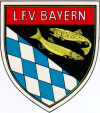 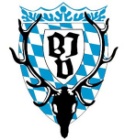 Aal >> Arbeitsblatt 2
Das Wanderverhalten von FischenWanderungen gehören zum natürlichen Verhalten fast aller Fischarten. Sie suchen verschiedene Teilhabitate zur Nahrungssuche, als Laichplatz, als Hochwassereinstand oder als Ruheplätze im Winter auf. Der wichtigste Grund für Fischwanderungen ist jedoch die Fortpflanzung. Das Wanderverhalten ist die Voraussetzung für den genetischen Austausch der Fischpopulationen.Fischbrut und Jungfische brauchen ganz andere Lebensbedingungen als die erwachsenen Fische. Deshalb unternehmen sehr viele Fischarten mehr oder weniger lange Wanderungen. Man unterscheidet zwischen: Kurzdistanzwanderern (Bsp. Koppe, Schmerle bis ca. 30 km), Mitteldistanzwanderern (Bsp. Nase, Huchen bis ca. 300 km) und Langdistanzwanderern (Bsp. Lachs, Aal, weit über 1.000 km). Nenne drei Gründe weshalb Fische wandern. Beginne mit dem wichtigsten.
_____________________
_____________________
_____________________
Kurzdistanzwanderer sind: _______________________________________________
Mitteldistanzwanderer sind: _____________________________________________
Langdistanzwanderer sind: ______________________________________________Der Aal ist neben der Flunder der einzige heimische katadrome Wanderfisch, d.h. der im Meer laicht  und im Süßwasser aufwächst. Lachs, Meerneunauge und Meerforelle sind anadrome Wanderfische. Diese ziehen zur Fortpflanzung vom Meer ins Süßwasser. Anadrome Wanderfische: Schwimmen vom ______________________________________________________Beispiele: ____________________________________________________________Katadrome Wanderfische:Schwimmen vom ______________________________________________________Beispiel: _____________________________________________________________Aal >> Arbeitsblatt 2 >> LösungDas Wanderverhalten von FischenWanderungen gehören zum natürlichen Verhalten fast aller Fischarten. Sie suchen verschiedene Teilhabitate zur Nahrungssuche, als Laichplatz, als Hochwassereinstand oder als Ruheplätze im Winter auf. Der wichtigste Grund für Fischwanderungen ist jedoch die Fortpflanzung. Das Wanderverhalten ist die Voraussetzung für den genetischen Austausch der Fischpopulationen.Fischbrut und Jungfische brauchen ganz andere Lebensbedingungen als die erwachsenen Fische. Deshalb unternehmen sehr viele Fischarten mehr oder weniger lange Wanderungen. Man unterscheidet zwischen: Kurzdistanzwanderern (Bsp. Koppe, Schmerle bis ca. 30 km), Mitteldistanzwanderern (Bsp. Nase, Huchen bis ca. 300 km) und Langdistanzwanderern (Bsp. Lachs, Aal, weit über 1.000 km). Nenne drei Gründe weshalb Fische wandern. Beginne mit dem wichtigsten.
Fortpflanzung
Nahrungssuche
Schutz vor Hochwasser, Fressfeinden und der kalten Jahreszeit
Kurzdistanzwanderer sind: Koppe, Schmerle
Mitteldistanzwanderer sind: Nase, Huchen
Langdistanzwanderer sind: Lachs, Aal, Störe, Meerneunauge, MeerforelleDer Aal ist neben der Flunder der einzige heimische katadrome Wanderfisch, d.h. der im Meer laicht  und im Süßwasser aufwächst. Lachs, Meerneunauge und Meerforelle sind anadrome Wanderfische. Diese ziehen zur Fortpflanzung vom Meer ins Süßwasser. Anadrome Wanderfische: Schwimmen vom Meer flussaufwärts zu ihren Laichplätzen. Beispiele: Meerforelle, Lachs, Stör.Katadrome Wanderfische:Schwimmen vom flussabwärts zu ihren Laichplätzen im Meer.Beispiel: Europäischer Aal.